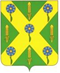 РОССИЙСКАЯ ФЕДЕРАЦИЯОРЛОВСКАЯ ОБЛАСТЬНОВОСИЛЬСКИЙ РАЙОННЫЙ СОВЕТ НАРОДНЫХ ДЕПУТАТОВРЕШЕНИЕ              22 марта  2024 года                                            № 89       г. Новосиль Об утверждении нормативов градостроительного проектирования Новосильского района Орловской области                                                                                                            Принято Новосильским районнымСоветом народных депутатов 22 марта 2024 года    На основании п.2 ст. 8 Градостроительного кодекса Российской Федерации, в соответствии с Федеральным законом от 06.10.2003г. №131-ФЗ «Об общих принципах организации местного самоуправления в Российской Федерации, Уставом Новосильского района Орловской области. В целях приведения нормативно правовых актов Новосильского района в соответствие с действующим законодательством, Новосильский районный Совет народных депутатов решил:1. Утвердить нормативы градостроительного проектирования Новосильского района Орловской области согласно приложению. 2. Признать утратившим силу решение Новосильского районного Совета народных депутатов №785 от 26.12.2017г. «О нормативах градостроительного проектирования Новосильского района Орловской области».Председатель Новосильского районного Совета народных депутатов 						Д.П. СигачевГлава Новосильского района 					          Е.Н. Демин		